Publicado en Madrid el 12/01/2021 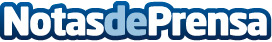 myCloudDoor reconocida por Microsoft como Azure Expert Managed Service Provider (MSP) myCloudDoor forma parte del exclusivo grupo de partners de Microsoft que consigue este reconocimiento a la excelencia. Esta distinción reconoce las competencias de myCloudDoor a la hora de ayudar a sus clientes en su viaje a la nube: idear, diseñar, operar y optimizar soluciones en AzureDatos de contacto:myCloudDoorhttps://myclouddoor.com/91 185 31 50Nota de prensa publicada en: https://www.notasdeprensa.es/myclouddoor-reconocida-por-microsoft-como Categorias: Hardware E-Commerce Software http://www.notasdeprensa.es